Генеральный директорАО «РИИХ Сахамедиа»_____________________ /В.Д. Колесов/      Действует с 18 октября 2022 г.      ПРАЙС на изготовление и размещение рекламных материалов https://dv.ysia.ru/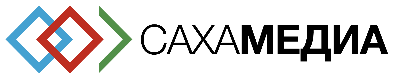 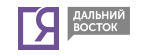 С 01.01.2021 г. НДС не облагаетсяРекламный отдел: 240-700 (8968-1540-700), 8 (4112) 42-06-91e-mail: reklama@sakhamedia.ruРАЗМЕЩЕНИЕ НА САЙТЕ https://dv.ysia.ru/РАЗМЕЩЕНИЕ НА САЙТЕ https://dv.ysia.ru/РАЗМЕЩЕНИЕ НА САЙТЕ https://dv.ysia.ru/РАЗМЕЩЕНИЕ НА САЙТЕ https://dv.ysia.ru/НАИМЕНОВАНИЕНАИМЕНОВАНИЕУСЛОВИЯСТОИМОСТЬТОР-баннерТОР-баннер1400х150рх. Моб. версия 800х250. Баннер сверху страницы, сквозной по всем разделам сайта. Сроки размещения: 1 неделя7 000 р.MIDDLE-баннерMIDDLE-баннер1045х200рх. Баннер на главной странице, находится между главными редакционными новостями и основным блоком. Сроки размещения: 1 неделя5 000 р.SIDE- баннерSIDE- баннер300х500рх. Баннер на главной странице находится слева от блока «Основное». Баннер сквозной и повторяется в каждой статье справа под лентой новостей. Сроки размещения: 1 неделя6 000 р.Основной блок с закреплениемОсновной блок с закреплениемРазмещение готового материала от 2000 знаков + фото на главной. С закреплением на 1 сутки. Новость закрепляется в большом блоке под MIDDLE-баннером.2 000 р.Лента новостейЛента новостейКолонка «Все новости» с заголовками справа. Не закрепляется.1 000 р.Бегущая строкаБегущая строкаНа главной странице. Сроки размещения: 1 неделя. 3000 р.Пост в телеграм-канале ЯДВПост в телеграм-канале ЯДВНе более 1000 знаков, до 5 фото для 1 поста. Публикации в телеграм только после согласования с редакцией. Принимаются только нативные тексты. https://t.me/Fareastpost 500 р.УСЛУГИУСЛУГИУСЛУГИУСЛУГИПодготовка статьи Подготовка статьи Написание статьи, редактура и корректура текста. Объём статьи - до 2000 знаков.5 000 р.Услуги дизайнераУслуги дизайнераИзготовление баннера. Подгонка материалов заказчика под формат сайта.3 000 р.ПАКЕТНОЕ РАЗМЕЩЕНИЕ НА САЙТЕ НА 1 КАЛЕНДАРНЫЙ МЕСЯЦПАКЕТНОЕ РАЗМЕЩЕНИЕ НА САЙТЕ НА 1 КАЛЕНДАРНЫЙ МЕСЯЦПАКЕТНОЕ РАЗМЕЩЕНИЕ НА САЙТЕ НА 1 КАЛЕНДАРНЫЙ МЕСЯЦПАКЕТНОЕ РАЗМЕЩЕНИЕ НА САЙТЕ НА 1 КАЛЕНДАРНЫЙ МЕСЯЦULTRA: Размещение информации до 2000 знаков в электронной ленте новостей - до 18 новостей + 2 размещения информационного материала до 5000 знаков в разделе «Основная»Размещение информации до 2000 знаков в электронной ленте новостей - до 18 новостей + 2 размещения информационного материала до 5000 знаков в разделе «Основная»15 000 р.BUSINESS: Размещение информации до 2000 знаков в электронной ленте новостей  - до 15 новостейРазмещение информации до 2000 знаков в электронной ленте новостей  - до 15 новостей10 000 р.LIGHT: Размещение информации до 2000 знаков в электронной ленте новостей  - до 8 новостейРазмещение информации до 2000 знаков в электронной ленте новостей  - до 8 новостей5 000 р.